ИНФОРМАЦИЯ 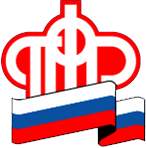 ГУ – УПРАВЛЕНИЯ ПЕНСИОННОГО ФОНДА РФ                              В БЕРЕЗОВСКОМ РАЙОНЕ ХМАО-ЮГРЫ21 августа 2017Заявление Пенсионного фонда Российской ФедерацииВ последнее время в сети интернет неустановленными лицами распространяются заведомо ложные сведения о необходимости перерасчета пенсии с указанием несоответствующих законодательству правил перерасчета. Приводятся несуществующие таблицы с указанием надбавок в несколько тысяч рублей за «детей, которые родились в Советском Союзе». Результатом распространения недостоверной информации стали звонки и личные обращения граждан в клиентские службы Пенсионного фонда.В связи с этим Пенсионный фонд заявляет – несмотря на то, что такое понятие как «перерасчет пенсии» действительно существует, приведенная в подобных материалах информация не соответствует действительности и вводит в заблуждение пенсионеров.Подробно ознакомиться с темой перерасчета страховой пенсии можно на сайте Пенсионного фонда в соответствующем разделе «Перерасчет пенсии»: http://www.pfrf.ru/grazdanam/pensionres/pereraschet/~3972